Name: ___________________________________   Date Due: ________________National 5 Biology 									         (2014, Qus 3 & Spec Qu 3)S4 Revision Homework 3                                                        Question 1Question 2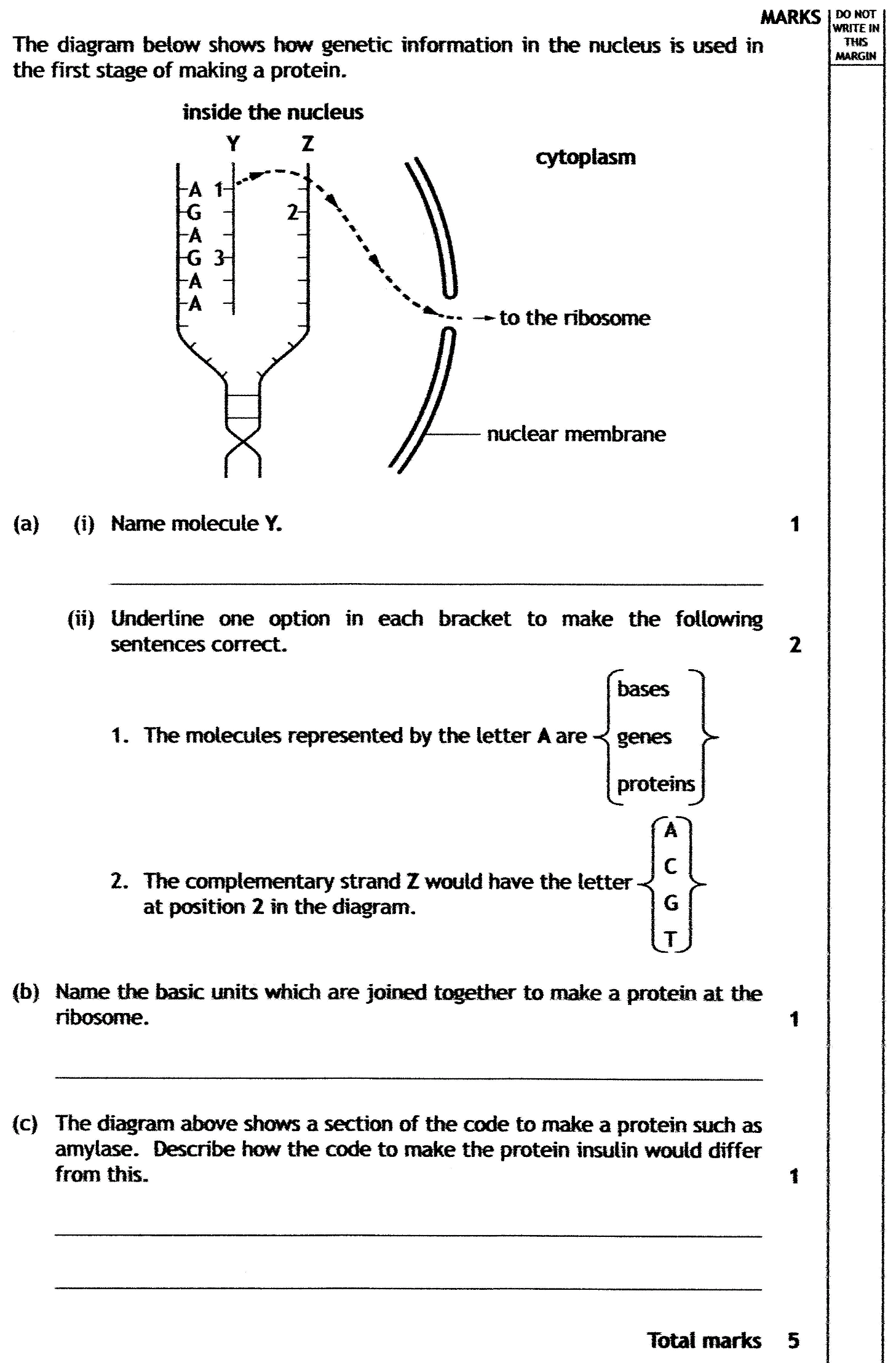 